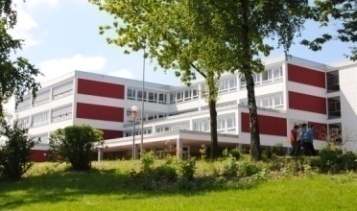 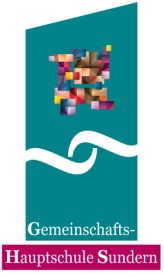 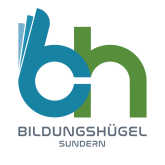 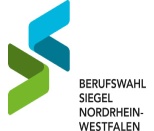 Einladung zur Dienstbesprechung Lernstand 8am Montag, den 27.02.2023um 13.45 Uhrim Raum 3.02